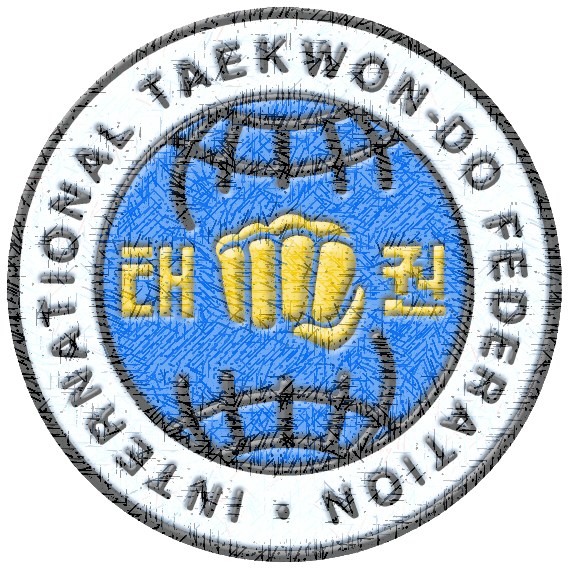 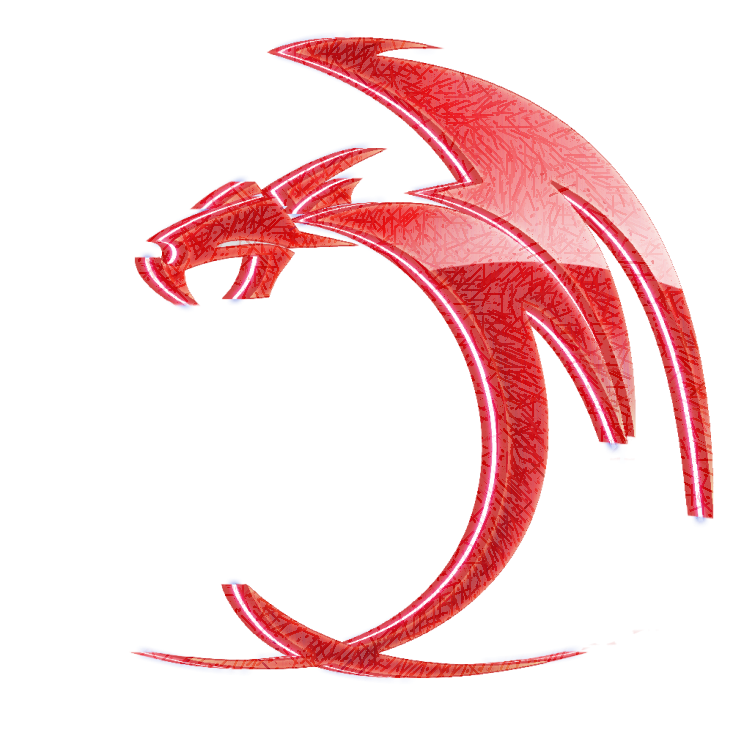 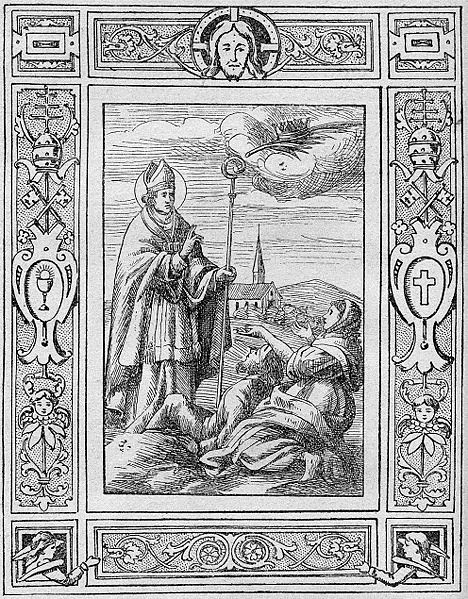 ПОЛОЖЕНИЕПервенства клуба «Силла» по тхэквон-до (ИТФ),посвященное Дню Святого Валентина1. ЦЕЛЬ И ЗАДАЧИ СОРЕВНОВАНИЙЦель соревнований: 
- Распространение и развитие тхэквон-до в г. Москве.
- Профилактика детской беспризорности и безнадзорности. Задачи соревнований: - Накопление спортсменами соревновательного опыта. - Выявление лучших и наиболее перспективных спортсменов. - Вовлечение молодежи в систематические занятия физкультурой и спортом.- Пропаганда здорового образа жизни.2. ОРГАНИЗАЦИЯ СОРЕВНОВАНИЙОрганизатором соревнований является РСОО "СИЛЛА". Соревнования проводятся 14 февраля 2016 года. Начало соревнований в 9:00.Регламент соревнований:	- 9:00 мальчики и девочки 3-4, 5-6 лет		- 11:00 мальчики и девочки 7-8 лет		- 12:00 открытие соревнований		- 12:15 мальчики и девочки 9-10 лет		- 13:30 мальчики и девочки 11-13 лет		- 14:00 юноши и девушки 14-17 лет		- награждение участников проводится параллельно с турниром.Регламент соревнований может быть изменен после подачи предварительных заявок, но не позднее, чем за 24 часа до начала соревнований.Место проведения: г. Москва, Пролетарский проспект, 24 (1 этаж), м.Кантемировская.Руководство соревнованиями осуществляет Главный Судья - Олейникова А.Ю.Подготовку и техническое обеспечение соревнований осуществляет организационный комитет, который возглавляет его Председатель - Яшин А.С.Главный судья совместно с председателем оргкомитета проверяет готовность всех используемых помещений, инвентаря и документации, в дальнейшем организует и контролирует проведение соревнований. Главный судья формирует мандатную и арбитражную комиссии, а также судейские бригады, определяет порядок их работы.Соревнования проводятся по правилам Европейской федерации тхэквон-до (ИТФ). Судьи должны иметь квалификацию не ниже 4 гупа, возраст не менее 13 лет, судейскую форму, установленного образца.Сбор судей в день проведения соревнований для проведения инструктажа в 8:30.3. УЧАСТНИКИ СОРЕВНОВАНИЙК соревнованиям допускаются спортсмены клубов, школ тхэквон-до (ИТФ) г. Москвы, имеющие квалификацию с 10-1 гуп,  возрастом от 3 до 17 лет.Спортсмены младшего возраста и более низкой квалификации могут выступать в более высокой возрастной и квалификационной категории при условии хорошей подготовленности и получения ими допуска от врача.Количество спортсменов, допускаемых к соревнованиям от каждого клуба (школы) в каждой категории не ограничено.Все участники должны иметь: сертификат ИТФ (с 9 гупа), удостоверение личности с датой рождения, медицинскую справку о допуске спортсмена к соревнованиям, страховой полис, стартовый взнос в размере 1200 руб. Стартовый взнос для возрастной категории 14-17 лет составляет 800 руб.Спортсмены должны быть в добок установленного образца, тренеры и секунданты в спортивном костюме и спортивной обуви.Обязательное снаряжение для спарринга:		- 3-4 года (мальчики, девочки) перчатки   	- 5-6, 7-8 лет (мальчики, девочки) перчатки, футы, шлем- 9-10, 11-13 лет (мальчики, девочки) перчатки, футы, шлем, капа,		бандаж (для мальчиков),  нагрудник (для девочек).Все остальное снаряжение, разрешённое правилами Европейской Федерацией, по желанию.4. ПРОГРАММА СОРЕВНОВАНИЙВ программу соревнования входят технические комплексы (туль), поединки (массоги), специальная техника (текги).Технические комплексы проводятся в следующих дивизионах:- мальчики, девочки 3-4 года- мальчики, девочки 5-6 лет (10 гуп), (9-7 гуп)- мальчики, девочки 7-8 лет (10-9 гуп), (8-3 гуп)- мальчики, девочки 9-10 лет (10-9 гуп) (8-5 гуп), (4-1 гуп)- мальчики, девочки 11-13 лет (10-9 гуп), (8-5 гуп), (4-1 гуп)До финалов спортсмены демонстрируют один туль по требованию судей (в соответствии с имеющей квалификацией), в финале выполняется сначала туль по выбору, потом заказной (в соответствии с имеющей квалификацией).Спортсмены возрастной группы 3-4 года по команде центр-рефери  демонстрируют выполнение последовательных ударов ап джумук джириги и апча бусиги из стойки нарани соги, спортсмены 5-6 лет (10 гуп) – ап джумук джириги  из стойки аннун соги и апча бусиги из стойки гуннун соги (со сменой стойки через переднюю ногу). Поединки проводятся в следующих весовых категориях (с разделением по дивизионам, согласно квалификации):- мальчики, девочки 3-4 года: 15, 18, 21, 24, 27, свыше 27 кг.- мальчики, девочки 5-6 лет: 20, 24, 28, 32, 36, свыше 36 кг.- мальчики, девочки 7-8 лет: 26, 30, 34, 38, 42, свыше 42 кг.- мальчики, девочки 9-10 лет: 30, 34, 38, 42, 46, свыше 46 кг.- мальчики, девочки 11-13 лет: 35, 40, 45, 50, 55, свыше 55 кг.Соревнования в возрастной подгруппе 3-4 года проводятся в форме пятнашек – с выполнением касания перчаткой головы и туловища или ногой туловища соперника.Формула боя в спарринге:		3-4, 5-6 - 2 раунда х 45 сек. перерыв 20 сек.		7-8, 9-10 лет - 2 раунда х 1,00 мин. перерыв 20 сек.		11-13 лет -  2 раунда х 1,30 мин. перерыв 30 сек.Соревнования по специальной технике проводятся по следующим высотам:При выполнении ударов нопио ап и нопио доллео чаги, спортсмены выполняют удар с разножкой (удар толчковой ногой). Соревнования проводятся без проходного удара. При равенстве количества очков, полученных спортсменами, соревнования продолжаются с повышением (в случае успешного попадания хотя бы одним из участников) или понижением высот на 10 см.В случае если в одной категории заявлено менее трех участников, квалификационные, весовые или возрастные категории могут быть объединены по решению главной судейской коллегии соревнований, по согласованию представителей команд.5. ПОДАЧА ПРОТЕСТОВВсе протесты подаются главному судье соревнований в письменном виде и только через аккредитованных представителей команд (тренеров) не позднее начала следующего поединка (выполнения туль) на площадке выступления спортсмена. Стоимость протеста 1000 р. Во время соревнований любые изменения в данное положение могут вноситься только большинством голосов представителей всех участвующих команд (тренеров).6. НАГРАДЫВ каждой категории (туль, спарринг, спецтехника) награждается спортсмен, занявший призовое место (1, 2, 3, 3 место).Технические комплексы: 12 золотых, 12 серебряных, 22 бронзовых медалей.Поединки: 72 золотых, 72 серебряных, 144 бронзовых медалей.Специальная техника: 4 золотых, 4 серебряных, 4 бронзовые медали.Абсолютный чемпион среди спортсменов: 12 дипломов. Определяется по количеству 1-х мест, полученных по всем дисциплинам (туль, спарринг, спецтехника). При равенстве 1-х мест - по количеству 2-х. В случае полного равенства очков, побеждает спортсмен, занявший более высокое место в туль. Если в категории (туль, спарринг) было менее 2-х человек, результат не учитывается.7. ПОРЯДОК ПОДАЧИ ЗАЯВОКПредварительные заявки по установленной форме (Приложение 1) подаются в Оргкомитет по электронному адресу. Команды (тренеры), не подавшие предварительные заявки, к соревнованиям не допускаются.Взвешивание и работа мандатной комиссии проводится в своих школах (клубах, залах). Жеребьевка проводится на основании предварительных заявок. Перед началом соревнований подаются заявки с допуском врача. Взвешивание будет выборочным и будет проводиться по ходу соревнований. В случае если вес участника не будет соответствовать весовой категории согласно заявке, с допуском 500 гр., то спортсмен будет дисквалифицирован или перенесен в соответствующую категорию при условии, что соревнования в ней ещё не начались – в этом случае со спортсмена взимается штраф 500 р.«УТВЕРЖДАЮ»Председатель Совета РСОО «СИЛЛА»__________________ А.Ю. Олейникова"______"_________________2016 г.Нопио ап чагиНопио доллео чагиБандэ доллео чаги11-13 лет мальчики170160-11-13 лет девочки170160-14-17 лет юниоры20019018014-17 лет юниорки200190180